МИНИСТЕРСТВО НАУКИ И ВЫСШЕГО ОБРАЗОВАНИЯ РОССИЙСКОЙ ФЕДЕРАЦИИ Федеральное государственное бюджетное образовательное учреждение высшего образования «КУБАНСКИЙ ГОСУДАРСТВЕННЫЙ УНИВЕРСИТЕТ» (ФГБОУ ВО «КубГУ»)Кафедра всеобщей истории и международных отношенийДопустить к защите Заведующий кафедрой Д-р ист. наук, проф. ___________А.Г. Иванов                                                                        (подпись)____ «_______» 2023 г. КУРСОВАЯ РАБОТА ЭТНОКОНФЕССИОНАЛЬНЫЙ ФАКТОР ПУБЛИЧНОЙ ДИПЛОМАТИИ ТУРЦИИВ СРЕДИЗЕМНОМОРСКО-ЧЕРНОМОРСКОМ РЕГИОНЕ В 1989–2023 ГГ.Работу выполнил __________________________________ Мехедов С.В.                                                        (подпись) Направление подготовки - 41.03.05 Международные отношения курс 4 Направленность (профиль) – международное сотрудничество Научный руководителькандидат ист. наук, доцент                                                      Кумпан Е.Н.  Нормоконтролер кандидат ист. наук, доцент                                                      Кумпан Е.Н.Краснодар2023СОДЕРЖАНИЕ ВВЕДЕНИЕ………………………………………………………………….…….31. ЭТНОКОНФЕССИОНАЛЬНЫЙ ФАКТОР В РЕГИОНАЛЬНОЙ СТРАТЕГИИ ТУРЦИИ……………………………………………………….…132. ДЕЯТЕЛЬНОСТЬ ТУРЕЦКОГО УПРАВЛЕНИЯ ПО ДЕЛАМ РЕЛИГИИ DIYANET В СФЕРЕ ПУБЛИЧНОЙ ДИПЛОМАТИИ ТУРЦИИ…………………………………………………………….……………203. ОБРАЗОВАНИЕ И КУЛЬТУРА КАК ИНСТРУМЕНТЫ МЯГКОЙ СИЛЫ ТУРЦИИ В СРЕДИЗЕМНОМОРСКО-ЧЕРНОМОРСКОМ РЕГИОНЕ………………………………………….……………………………..26 ЗАКЛЮЧЕНИЕ………………………………………….………………………41ПРИЛОЖЕНИЕ А…………………………...……………………………..…….44ПРИЛОЖЕНИЕ Б………………………………………………………………..45СПИСОК ИСПОЛЬЗОВАННЫХ ИСТОЧНИКОВ И ЛИТЕРАТУРЫ………..46 ВВЕДЕНИЕС начала XXI века внимание региональных и мировых держав приковано к Черноморскому, в глобальном контексте – Средиземноморско-Черноморскому региону, который определяется как транзитный пункт в энергетической сфере, что обусловлено географическим и ресурсным потенциалом Причерноморья и Средиземноморья. Это определило растущий интерес не только региональных, но и системных, нерегиональных игроков: США, Китая, Индии. Очевидно, важную роль в геополитике региона играет Турция. Расположенная в сердце изучаемого региона, она обладает потенциалом для становления одним из ключевых игроков на современном Евразийском пространстве. Не секрет, что одна из ключевых целей Турции – реализация «Евразийского проекта», целью которого ставится в первую очередь превращение Турции в своеобразный энергетический хаб. Проект сформировался еще в период президенства Сулеймана Демиреля, когда в турецком обществе были популярны идеи о евроинтеграции. «Демирель возлагал большие надежды на потенциальную роль Турции в «Евразийском проекте», одну из главных составляющих которого он видел в выстраивании нового уровня связей между Европой и Азией посредством разветвленной системы нефте-и газопроводов».Так или иначе, для претворения в жизнь как политических, так и экономических амбиций Анкары, последней требуется значительная сфера влияния, которая исторически обусловлена территориями, некогда входившими в состав Османской империи и образовывавшими так называемый османский полумесяц: пояс «Северная Африка – Восточное Средиземноморье – Малая Азия – Причерноморье – Балканский полуостров». Ключевая роль в осуществлении долгоиграющей стратегии Турции отдается инструментам публичной дипломатии. На сегодняшний день нет единого определения понятию «публичная дипломатия», хотя ей посвящено множество исследований. Наиболее универсальную трактовку данному виду дипломатии дают американские исследователи: «Публичная дипломатия – это процесс коммуникации правительства с иностранной общественностью в попытке добиться понимания идей и идеалов своей страны, ее институтов и культуры, а также ее национальных целей и политики». Объектом исследования является публичная дипломатия Турции в Средиземноморско-черноморском регионе, предметом – роль этноконфессионального фактора во внешнеполитической стратегии Турции в регионе.Хронологические рамки исследования охватывают промежуток с 1989 года (начало президенства Тургута Озала, совпавшее со скорым распадом социалистической системы и «возвращением» Турции на Балканы и Среднюю Азию) по 2023 год (окончание второго президентского срока Р. Т. Эрдогана). Географические рамки охватывают ряд стран, находящихся на территории Средиземноморско-Черноморского региона: Марокко, Алжир, Тунис, Турция, Кипр, Греция, Босния и Герцеговина, Черногория, Словения, Хорватия, Албания, Италия, Испания, Болгария, Грузия, Румыния и Украина. Степень изученности: данная тема широко исследуется как отечественными, так и западным учеными. Выделим следующие ключевые направления: роль публичной дипломатии и мягкой силы в международных отношениях, этноконфессиональный фактор внешней политики Турции, неоосманизм и неопантюркизм как основа внешней политики Турции, религиозные институты в системе публичной дипломатии Анкары. Среди отечественных исследователей отметим работу Глебова М. С. «Элементы и механизмы новой публичной дипломатии во внешней политике государства». Автор размышляет над связью публичной дипломатии и имиджа государства, анализирует феномен «национального брендинга» и «нишевой дипломатии» региональных и малых держав. К первому блоку стоит также отнести проанализированные фундаментальные исследования европейских политологов в сфере публичной дипломатии. В частности, монография Яна Мелиссена «Новая публичная дипломатия: мягкая сила в международных отношениях» посвящена проблемным вопросам так называемой «новой» публичной дипломатии. Автор исследует дихотомию «публичная дипломатия – пропаганда», направления публичной дипломатии западных стран, а также Ирана, Ливии и Турции. Этнос и религию как факторы внешней политики Турции – предмет исследования ряда ученых. Так, отечественный политолог Александр Давыдов в статье «Боснийство и Неоосманизм как факторы дестабилизации Балкан» вовсе декларирует, что проникновение Турции на Балканы в рамках политики неоосманизма фактически превращает исламский фактор в детерминанту внешней политики Турции. Таким образом, официально светская Турция, по его мнению, становится проводником ислама в «пороховой бочке Европы» - Балканах.  Здесь следует упомянуть статью Свистуновой И. А. «Балканская политика Турции: роль этноконфессиональных меньшинств». Работа посвящена изучению политики Анкары в отношении мусульманских сообществ (в том числе турок) в балканских странах и тому, как Турция использует свою диаспору в качестве инструмента для продвижения своих интересов в регионе. Автор исследует основные рычаги «мягкой силы» Турции в регионе, особо выделяя образование, культуру и религию; в работе акцентируется внимание на влиянии этноконфессионального фактора на направления проводимой политики мягкой силы. Еще одна работа отечественного исследователя Ананьева А. Г. «Исламский фактор на Балканах: современные тенденции и векторы развития». Автор статьи рассматривает различные течения в исламе и их влияние на мусульманское сообщество, проживающее на территории бывшей Югославии, а также участие мусульманских государств, таких, как Турция, Иран и Саудовская Аравия, в процессе исламизации региона. Автор уделяет особое внимание исследованию современных процессов религиозного и национального возрождения, связанного с исламизацией и тюркизацией Балкан, а также влиянию этого феномена на современные международные отношения. Тему внешнеполитических проектов Анкары исследует отечественная тюрколог Орловская А. В.  в работе «Пути построения государственной идеологии в романе Халип Эдип Адывара “Новый Туран”». Автор рассматривает вопросы национального сознания, образования и идеологии. В приведенной работе через призму художественной литературы анализируются современные внешнеполитические проекты Турции. Тема мягкой силы Турции, ее место в контексте так называемого неоосманизма и неопантюркизма давно стоит на повестке дня международного научного дискурса. Среди отечественных исследователей отметим работу Шлыкова П. В. «Евразийство и евразийская интеграция в политической идеологии и практики Турции». Автор исследует феномен евразийской политики Турции, приходит к выводу об исключительном сопряжении в ней себе черт разных идеологий – пантюркизма, панисламизма, тюркизма и неоосманизма – каждая из которых предлагала для Турции свой путь к региональному лидерству. Следует уделить внимание видению проблемы непосредственно учеными стран Балканского полуострова. Милошевич Слободан, основатель и лидер Социалистической партии Сербии, в своей статье «Неоттоманство – новая внешняя политика Турции» развивал идею перехода Турции от концепций кемализма и озализма (господствующих геополитических идей Турции вплоть до 90-х годов ХХ века) к новому османизму (оттоманизму). Основными рычагами Турции он определял спонсирование мусульманской общины в Албании и Сербии, развитие экономических отношений с Балканами, продвижение своих геополитических проектов в регионе посредством мягкой силы. Турецкие исследователи рассматривают неоосманизм не как культурную, религиозную и экономическую экспансию, но как новую веху сотрудничества, взаимоуважения и мирного сосуществования, основанного на единстве исторического развития и общей культуре. Такой точки зрения, в частности, придерживается Турецкий профессор Инан Рума, работник департамента Международных отношений Стамбульского университета, в работе «Turkish Foreign policy towards the Balkans: new activism, neo-ottomanism or/so what?».Деятельность религиозных институтов в системе публичной дипломатии Турции – предмет ряда исследований отечественных и зарубежных ученых. Ключевая организация в этой системе – Управление по делам религии Диянет. Роль Диянет во внешней политике Турции рассматривали такие исследователи как Белоус Ю. А., Кулиева Н. С., Хасанов К. А. в работе «Особенности гуманитарного аспекта внешней политики современной Турции». В работе рассматриваются основные направления деятельности Диянет в других странах: услуги сбора и распределения закята, гуманитарная помощь в мусульманских странах, услуги религиозного просвещения в мусульманских странах и странах с мусульманским меньшинством. Для понимания эволюции деятельности Диянет и превращения организации в один из ключевых инструментов публичной дипломатии Турции интерес представляет работа турецкого ученого Агах Хазира «Турецкий Диянет в Великобритании: как национальные условия влияют на авторитет транснационального религиозного института». Автор, помимо прочего, исследует исторический аспект расширения международной деятельности Диянет, его роли в международной повестке Анкары. Целью работы является изучение публичной дипломатии Турции в Средиземноморско-черноморском регионе в конце XX – начале XXI века, роли в ней этнического и конфессионального факторов. Задачи работы: Проанализировать этноконфессиональный аспект внешнеполитической стратегии Турции и выявить его место в формировании направлений и методов мягкой силы Турции; Изучить деятельность Управления по делам религии Диянет, а также его дочерних фондов и организаций в рамках публичной дипломатии Турции в регионе;Выявить основные инструменты мягкой силы Турции в сфере образования и культуры, особенности ее реализации посредством организаций коммерческого и некоммерческого характера;Методологическую основу работы составили принцип историзма, согласно которому предмет и объект исследования рассматривались исключительно в контексте определенных культурных и историко-географических условиях, характерных для современной политической картины в регионе; принцип объективности, предполагающий рассмотрение различных точек зрения, использование широкого круга источников и исследовательских работ для того, чтобы избежать субъективного восприятия по исследуемому вопросу. Следует выделить следующие методы, которые были использованы при написании работы. Историко-генетический метод позволил проследить генезис внешнеполитической стратегии Турции с президентского срока Тургута Озала и формирования доктрины озализма вплоть до современной концепции министра иностранных дел Республики – Ахмета Давутоглу. Другим немаловажным методом стал историко-системный - феномен таких проектов как неоосманизм и неопантюркизм в работе рассматривается не только в парадигме публичной дипломатии Турции, но и как элемент в системе международных отношений в принципе. Еще одним методом, использованным в работе, стал типологический метод. На основе этого метода удалось выявить общее и частное во внешнеполитическом инструментарии руководства Республики. Источниковой базой исследования послужили статистические данные МИД Турции, Конституция Турецкой Республики, программные документы партий, программы внешней политики, государственные стратегии, статьи и книги Турецких политиков, структурные отчёты внешнеполитических ведомств, информационные ресурсы (сайты) различных организаций, Во-первых, одним из основных источников стала доктрина А. Давутоглу «Стратегическая Глубина», во многом концептуально оформившая современные принципы внешней политики Турции. Он указывал, что новая позиция страны имеет как идеологическую, так и географическую основу. В этом смысле она является одновременно ближневосточной, балканской, кавказской, центральноазиатской, каспийской, средиземноморской, черноморской страной и регионом Персидского залива. Те же идеи министр иностранных дел Турции развивает в статье «Видение внешней политики Турции: оценка 2007». Данные документы было решено использовать в качестве источников в силу того, что они выражают официальную позицию руководства Республики по вопросам внешней политики и могут быть рассмотрены как доктринальные, отражающие основные цели и принципы Внешней политики Турции.Важным источником стали официальные данные, публикуемые МИДом Турции на их сайте. В частности, были использованы данные о турецкой диаспоре за рубежом и программа Внешней политики Турции до 2023 года, где Турция провозглашается «неотъемлемой частью Балкан с исторической, географической и социально-культурной точек зрения». Другой комплекс источников связан с Управлением по делам религии – Диянет и связанные с ним фонды и организации: Евразийский Исламский Совет и Религиозный Фонд помощи Турции. Эти организации занимаются поддержкой наиболее незащищённых слоев населения Исламского мира, координирует проекты в религиозной сфер. Евразийский Исламский Совет интересен для рассмотрения в первую очередь как площадка для религиозного диалога мусульманских стран, действующая под эгидой Турции. Одними из ключевых источников для рассмотрения публичной дипломатии Турции стали структурные отчеты, официальные данные и стратегии развития организаций TIKA (Турецкая ассоциация помощи и сотрудничества), под эгидой которой осуществляются проекты по самым разным направлениям: от гуманитарного сотрудничества до культуры и религии. Одним из ключевых источников для рассмотрения образовательной политики Турецкой республики в Северной Африке, Южной Европе и на Балканах, является официальные данные фонда Maarif , созданного в 2016 году после попытки государственного переворота под руководством Фетхуллаха Гюлена, основателя сети образовательных учреждений по всему миру. В эту же группу источников следует отнести материалы Фонда Имени Юнуса Эмре, осуществляющего проекты, направленные на популяризацию турецкого языка в мире: годовые бюджеты Фонда за 2018 и 2021, данные официального сайта Фонда.Также важным источником являются программные документы Турецких партий, выражающие запросы турецкой политической элиты. В частности, для анализа были выбраны программные документы правящей Партии Справедливости и Развития.1 ЭТНОКОНФЕССИОНАЛЬНЫЙ ФАКТОР В РЕГИОНАЛЬНОЙ СТРАТЕГИИ ТУРЦИИПроект евроинтеграции позитивно воспринимался турецким истеблишментом, пока не стали очевидны непримиримые позиции стран ЕС и Турции по ряду вопросов: курдскому, кипрскому, по вопросу защиты прав человека. Руководство республики, не отказываясь от идеи экономической интеграции с Евросоюзом, тем не менее еще давно в лице президента Абдуллы Гюля декларировало: «возможно, в будущем Турция откажется от идеи членства в Евросоюзе и изберет путь, по которому следует Норвегия». Норвегия, официально не вступившая в ЕС, тем не менее является членом соглашения о Европейской Экономической Зоне (ЕЭЗ).Так турецкая внешнеполитическая самоидентификация зашла в тупик, что предопределило дальнейший «разворот» к более традиционным, уже апробированным идеям вроде тюркизма и османизма. В поисках собственного цивилизационного проекта нынешнее руководство республики обращается к традиционным внешнеполитическим концептам – пантюркизму, приобретшего форму неопантюркизма, и так называемому неоосманизму. В частности, приверженность подобной политики выразил Президент Республики Р. Т. Эрдоган в своей речи на открытии Стамбульского форума в 2009 году: «Правительство, заявил Эрдоган, сохранит свои европейские привязанности. Но оно не намерено вести себя как беспомощный проситель. Турция будет играть ту роль, которая соответствует ее статусу быстро развивающейся державы, расположенной на стратегическом перекрестке путей Востока и Запада». Здесь стоит отметить, что эволюционировавшие в неоосманизм и неопантюркизм, проекты имеют в определенных контекстах принципиально разную направленность. Однако, в силу некой «идеологической сопряженности» их следует рассматривать вместе. Безусловно, в рамках изучения Средиземноморско-черноморского региона, куда более важным является именно проект неоосманизма, поскольку пантюркизм имеет явно более «восточную», азиатскую направленность, но многочисленная турецкая диаспора на Балканах, которые являются ядром Средиземноморско-Черноморской политики Турции, позволяет рассматривать страны Балканского полуострова как потенциально «тюркские». В этом отношении важно рассмотреть турецкую диаспору в регионе. После распада Османской империи значительная часть этнических турок осталась за рубежом, в частности, в странах Балканского полуострова и Восточной Европы. Многие из них компактно проживают в мусульманских общинах, сохраняя свою идентичность, религиозную и культурную. Интересно, что с балканскими турками не произошло процесса полной ассимиляции – напротив, часть балканских народов сами вошли в турецкую общину. Здесь стоит обратить внимание на феномен так называемой субъективной идентичности, которая рассматривается многими турецкими исследователями. Связана она с тем, что, следуя османской традиции, согласно которой понятие «турок» приравнивалось к понятию «мусульманин» на Балканах, многие мусульмане нетурецкого происхождения отождествляют себя с турками. Именно поэтому статистика, которую приводят ряд исследователей, в частности Турецкий исследователь Баскин Оран, может быть не вполне релевантной. Обратимся к официальной статистике Министерства Иностранных дел Турецкой республики за 2022 год и сравним её с той, что приводит исследователь Б. Оран. Таблица со сравнением данных Б. Орана и данных МИД Турецкой Республики приведена в приложении А.В данной статистике выделены страны с наибольшей турецкой общиной: Болгария, Северная Македония, Греция, Косово. Именно опираясь на эти общины, Турция создает образ «спикера всех балканских мусульман» посредством политики неоосманизма. Впервые термин неоосманизм появился в работах греческих и балканских исследователей в 1974 г., после оккупации части территории о. Кипр Турцией. Тогда это понятие указывало на политику экспансионизма, приверженность политических элит Турции к реставрации Османской империи. В дальнейшем термин неоосманизм приобрел новое значение: он уже указывал не только лишь на военный экспансионизм, но и на культурно-идеологический, религиозный. «Османское наследие» на Балканах рассматривается по-разному. Для многих стран борьба против владычества турок является героической страницей национальной истории. Множество исследователей рассматривают турецкое наследие как анахронизм, пятно на самобытной культуре стран региона. В начале 2000-х годов с приходом к власти в Турции партии Справедливости и Развития (ПСР), во внешней политике республики прослеживаются неоосманистские тенденции. В принципе, новая концепция внешней политики – неоосманизм – предполагает расширение влияния Турции в странах, территории которых некогда входили в Османскую Империю. Бывший министр иностранных дел Турции Ахмет Давутоглу, идеолог неоосманизма, в работе «Стратегическая глубина» объясняет необходимость такой политики «желанием обезопасить внутренние области Турции». Однако ряд исследователей подвергают критике сам термин неоосманизма. Османизм сам по себе был политикой культурно-религиозной ассимиляции, проводимой турецкими властями в период Османской Империи. Современная политика Турции предполагает не только идеологическую, религиозную и культурную интеграцию, но также подразумевает наличие интеграции экономической. Кроме того, турецкий истеблишмент не ставит целью обращение всех балканских народов в ислам. Именно поэтому как среди ученых-тюркологов, так и среди турецких исследователей всё чаще можно встретить термин паносманизм, который лучше отражает саму цель политики Турции – расширение сотрудничества, углубление отношений со странами и народами, имеющими османское прошлое. В частности, такое понятие употребляет отечественная исследователь-тюрколог А.В. Орловская.Приверженности такой политики может свидетельствовать политика «ноль проблем с соседями», которая предполагает не только миролюбивую и взаимовыгодную политику в странах Ближнего Востока и Магриба, но и возможность быть посредником, независимым арбитром в регионе. Однако, после проведения военной операции Турции «Источник мира» в САР в 2019 году, а также ухудшением отношений с Египтом, можно говорить о провале этой политики. Так Турецкая Республика потеряла свой статус «совести Ближнего Востока», а возвращение к прежнему уровню отношений со странами Северной Африки и Ближнего Востока стало одной из основных целей правительства Р. Т. Эрдогана. Относительно неоосманизма А. Давутоглу высказался так: «Мы желаем новых Балкан, основанных на политических ценностях, экономической взаимозависимости и культурной гармонии. Это были османские Балканы. Мы восстановим эти Балканы. Люди называют это «неоосманизмом». Я не говорю об Османском государстве как вопросе внешнеполитической повестки. Я подчёркиваю османское наследие». Он решительно заявлял: «я не являюсь неоосманом и такой политики на самом деле нет».Современная стратегия Турции на Балканах отошла от доктрин кемализма и озализма, рассматривавших турецкую диаспору на Балканах как обузу. Прежние режимы поддерживали репатриацию турок, возвращение их на историческую Родину. В частности, в своей «Стратегической глубине» Давутоглу рассуждает об ошибочности прежней политики в отношении балканских турок. Новая глобальная стратегия, по Давутоглу, должна рассматривать турецкие общины как ресурс для продвижения своего влияния. Стоит понимать, что мусульманская община на Балканах не тождественна общине турецкой. Стоит обратиться к статистике по религии в странах изучаемого региона. Таковой, в частности располагает Ассоциация Архивов данных о религиях (данные за 2020 год). Крупнейшими мусульманскими общинами в Средиземноморско-Черноморском регионе по данным Ассоциации обладают Косово – 92.95 % населения, Албания – 59,3 % населения, Босния и Герцеговина – 47,5 % населения, Северная Македония – 32,75 % населения, Болгария – 13,62 % населения, Сербия – 6,98 % населения, Греция – 5,83 % населения. Также крупная мусульманская община располагается в Грузии, компактно проживающая в историческом районе Аджария – 11, 01 % населения. В перечисленных странах ислам не является государственной религией. Кроме того, в изучаемом регионе стоит отметить страны Северной Африки, где ислам является государственной религией и исповедуется большинством населения. Рассмотрим положение ислама в самой Турции. Несмотря на то, что Республика, согласно статье 2 части 1 Конституции Турции, является светской, отрицать влияние в жизни населения такого фактора как ислам было бы неправильно. Собственно, во многом именно запросом общества на возврат к мусульманским ценностям и ориентирам можно объяснить многолетний успех Партии внутри страны, ведь ПСР идентифицирует себя как консервативно-демократическая, при этом ориентирующаяся на исламские ценности. В программе партии отмечено, что религия, а именно ислам, является одной из традиционных ценностей турецкого общества. Партия Справедливости и Развития является эталонной «партией мусульманских ценностей», поэтому, целесообразно будет рассматривать исламский фактор во внешней политике Турции как один из основных. Проанализировав этноконфессиональный состав населения в основных странах изучаемого региона и различных направлениях реализации инструментов публичной дипломатии Турции, можно сделать вывод о трёх концептуально оформившихся подходах нынешнего руководства республики к Балканской политике – центральном звене глобальной, Средиземноморско-Черноморской стратегии. Первый подход – Балканы, как османское наследие Турции. В рамках этого подхода всё еще сильными являются позиции «неоосманистского» проекта Турции. Она стремится расширить здесь своё влияние, заполнить вакуум, образовавшийся после развала Югославии и социалистической системы. Поощряется изучение турецкого языка, в рамках этого направления действует целый фонд им. Юнуса Эмре, большинство проектов которого сосредоточено именно в балканских странах. Второй подход – Балканы как единое с Турцией культурно-цивилизационное пространство. Здесь руководство республики задействует инструменты т. н. культурной дипломатии – развивает проекты по реставрации памятников архитектуры и искусства османского периода, поощряет возрождение на Балканах традиционных османских-исламских занятий: каллиграфия, ковроткачество. Третий подход – Балканы как часть Исламского мира. В рамках этого похода также сильны методы культурной дипломатии: существует множества проектов TIKA по реставрации и строительству мечетей. Власти Турции поддерживают контакты с мусульманскими уммами Балкан, стремятся позиционировать себя «спикером» всех мусульман, проживающих здесь, в силу своей роли исторической правопреемницы Османской империи.В рамках реализуемых подходов и функционирует публичная дипломатия Турции в регионе; ключевое аспект этой политики – этнический и конфессиональный факторы.2 ДЕЯТЕЛЬНОСТЬ ТУРЕЦКОГО УПРАВЛЕНИЯ ПО ДЕЛАМ РЕЛИГИИ DIYANET В СФЕРЕ ПУБЛИЧНОЙ ДИПЛОМАТИИ ТУРЦИИОдной из ключевых организаций, проводящих политику мягкой силы Анкары в Средиземноморско-Черноморском регионе, и в целом – в мире, является Турецкое Управление по делам Религии – Диянет (тур. Diyanet). Основанный еще в 1924 году и являвшийся скорее внутренним аспектом религиозной ситуации в самой Турции, за последнюю четверть века Диянет стал ключевым проводником турецкого влияния на мусульманское население за рубежом. С 1970-х гг. Диянет начинает оказывать услуги соотечественникам в странах Европы и Ближнего Востока, постепенно формируя свою нынешнюю структуру и принципы деятельности. Так, обратившись к декларируемым Диянет принципам, следует выделить важный в рамках исследования пункт: «Внедрение опыта Турции в религиозной сфере за рубежом, обеспечение правильного понимания исламской религии как в странах ЕС, так и в Турции, чтобы внимательно следить за дискуссиями о существующих религиозных представлениях и практиках и предоставлять полезную информацию об этом западной общественности». Как видно, Турция стремится к легитимизации своего присутствия в общественно-политическом и религиозном дискурсе стран Запада​. Для анализа деятельности организаций по данному направлению следует изучить ее организационную структуру. Непосредственно Диянет делится в своей работе на следующие департаменты: отдел обслуживания мечетей, отдел семейного и религиозного наставничества, отдел религиозных служб социального и культурного содержания, отдел иммиграции и службы духовной поддержки, отдел услуг закята, отдел консультационных услуг, отдел международного сотрудничества. В рамках данного исследования интерес представляют отдел иммиграции и службы духовной поддержки, а также отдел международного сотрудничества. Отдел иммиграции и службы духовной поддержки проводит работу по множеству направлений, среди которых особо значимыми являются: Проведение исследований, направленных на решение религиозных, культурных и социальных проблем, вызванных внутренней и внешней миграцией.Планирование услуг президиума Диянет, которые будут проводиться в отношении иностранцев, ищущих убежища в Турции. Планировать и осуществлять работу, которая будет проводиться в сотрудничестве с соответствующими учреждениями, организациями и неправительственными организациями в отношении религиозных услуг, которые будут предоставляться в случае стихийных бедствий и чрезвычайных ситуаций.Выполнять работу, необходимую для оказания услуг духовной поддержки в медицинских учреждениях, пенитенциарных учреждениях и детских образовательных домах в стране и за рубежом. Также отдел иммиграции предоставляет ряд услуг для мигрантов внутри страны и за рубежом по самым разным трекам: от гуманитарной помощи до проведения культурных мероприятий. Внутри страны, по данным самой организации, Диянет «принимает активное участие в просвещении почти 5 миллионов мигрантов, большинство из которых бежали от войны, 70% из которых составляют женщины и дети, достоверными и актуальными религиозными знаниями, полученными из Корана и Сунны, доступом к религиозным службам, их защитой от вредных и оскорбительных структур и социальной сплоченностью». Таким образом, Турция всячески выражает солидарность с мусульманскими народами мира, страдающими от войны и терроризма. В религиозном аспекте руководство республики последовательно продвигает идеи исламской солидарности, взаимопомощи и неделимости Исламского мира как единого цивилизационного пространства. Тем интереснее выглядит подход Турции к рассмотрению Балканских стран как части Исламского мира. Однако, не стоит считать, что «Балканский» вектор является основным. Под эгидой отдела иммиграции и духовной поддержки действует программа еженедельных проповедей. Интересно разнообразие языков, которое представлено в данной программе. Здесь можно проследить ориентацию программы. На сайте Диянет представлены еженедельные проповеди в свободным доступе на русском, французском, испанском, итальянском и арабском языках. Таким образом, мусульманские общины нетурецкого происхождения в странах Черноморского (Россия), а также Средиземноморского (Франция, Испания, Италия, страны Северной Африки) имеют возможность религиозного просвещения на родном языке.Другой отдел – по международному сотрудничеству, чья деятельность заключается скорее в координации дочерних организаций Диянет, отдельно функционирующей структурой назвать было бы неверно. Однако, спектр направлений работы отдела весьма широк: сюда можно отнести религиозную издательскую деятельность за рубежом, социально-культурную деятельность, проведение международных собраний, проекты городов-побратимов, межрелигиозные отношения.  В рамках такого направления как проведение международных собраний, следует рассмотреть подотчетный Диянет Евразийский Исламский Совет. Являющийся, по собственному определению скорее инициативой, чем организацией, Евразийский Исламский Совет (ЕИС) служит площадкой для «мусульманских стран Евразии» для укрепления сотрудничества между религиозными учреждениями мусульманских стран и религиозными службами мусульманских общин в областях религиозных услуг и образования. Услуги секретариата ЕИС выполняет Диянет, расположенный в Анкаре, а сама организация объединяет «тюркские республики, Балканские и Кавказские страны, тюркские и мусульманские общины, связанные историческими, религиозными и культурными связями». Ни в одном структурном отчёте или итоговой декларации данного органа не встречается полный перечень или хотя бы частичное упоминание членов данной организации. Общие, расплывчатые формулировки дают понять, что консультативный орган открыт к новым участникам, а участие в сессиях является свободным для всех стран. Так, во многих проектах ЕИС участвовали такие страны как Украина, Россия, в городах которых было установлено побратимство с турецкими городами, а также были достигнуты договоренности по строительству в этих странах мечетей.Особое внимание стоит уделить итоговым декларациям, принимаемым ЕИС по итогам встреч. Первые декларации, начиная с 1995 года и вплоть до 2002 года, действительно отражали заявленную в целях организации повестку: религиозный диалог, культурное сближение, исламская солидарность. Однако, Пятая Встреча ЕИС обозначила включение организации в международный дискурс. Фактически, орган Диянет с этого момента превращается в рупор Анкары, легитимизируя в международном пространстве Евразийского региона её видение определенных «проблемных точек» региона. Так, в 2002 году, помимо прочего в декларации выражается позиция ЕИС по вопросу Северного Кипра (где символично было решено провести заседание): «Тысячи убитых, раненых и пропавших без вести в результате вооруженных нападений, которым Северный Кипр подвергся в период с 1963 по 1974 год, были вынуждены покинуть свои деревни и жить в бесчеловечных условиях в течение 11 лет. Мечети и святилища были разрушены или почти полностью разрушены. Тот факт, что он был проведен на Северном Кипре, населенном освобожденными турками-мусульманами Кипра, придал нашей встрече особый смысл». Так, руководство Турции на полях встречи ЕИС включает признанную одной лишь Турцией Республику Северного Кипра в международное пространство путем продвижения образа «спикера мусульман». Также в декларации выражается озабоченность волной исламофобии, вызванной событиями 11 сентября 2001 года, отдельный абзац уделен сирийской проблеме. В других декларациях выражается позиция по афганскому вопросу, содержатся призывы к установлению мира в секторе Газа, констатируется важность поддержки мировой общественности мусульманскому населению Боснии и Герцеговины (стратегическому партнеру Турции на Балканах) . Тенденция на политизацию повестки дня ЕИС с каждым годом становится более ощутимой, а политика Анкары по использованию религиозных институтов для легитимизации своего видения ключевых событий международной жизни в глазах общественности других стран – всё более явственной.  Другим важным структурным элементом Диянет является Религиозный Фонд Турции, в рамках которого реализуются десятки благотворительных проектов во всём мире. В частности, стоит выделить такие проекты как «Кризисные зоны», «Гуманитарная помощь», «Лучший подарок – Коран» и другие. Сам Фонд декларирует, что его деятельность имеет место во всех частях Мусульманского мира: на Балканах, в Африке, на Ближнем Востоке. Любой желающий может сделать закят – пожертвование прямо на сайте, что является одним из столпов ислама для каждого праведного мусульманина.  Таким образом, изучив деятельность Управления по делам религии и ее дочерних организаций и фондов, можно прийти к следующим выводам:Несмотря на светский характер республиканской власти в Турции, одним из ключевых направлений проводимой ею публичной дипломатии является религиозное сотрудничество и диалог. Это проявляется в широком спектре проектов просветительской религиозной деятельности в мусульманских странах и странах с мусульманским меньшинством. Важный вектор деятельности Диянет: гуманитарная помощь мусульманским странам и народам, которая реализуется посредством самостоятельных благотворительных фондов.  3 ОБРАЗОВАНИЕ И КУЛЬТУРА КАК ИНСТРУМЕНТЫ МЯГКОЙ СИЛЫ ТУРЦИИ В СРЕДИЗЕМНОМОРСКО-ЧЕРНОМОРСКОМ РЕГИОНЕОбразование как инструмент мягкой силы в классическом понимании предполагает предоставление услуг высшего образования студентам из-за рубежа или строительство инфраструктуры национального образования за рубежом. Такая политика очевидна своими плюсами: знакомясь с языком, культурой, историей, в зависимости от специфики даже подвергаясь идеологической обработке выпускники школ и ВУЗов формируют собой некое лобби государства, чьими образовательными услугами они пользовались. Молодые умы, возвращаясь в родную страну или получив образование в престижном иностранном учебном заведении в родной стране становятся частью элиты, которая является проводником повестки государства-экспортера образования. Для турецкого измерения очень характерна этноконфессиональная подоплёка. Так, большинство образовательных услуг, которая предоставляет Турция за рубежом и тем более внутри страны, направлена либо на мусульманское, либо на тюркоязычное население. Основные потоки образовательной экспансии Турции ложатся на и без того благоприятную почву: в Африке – мусульманское население, на Кавказе и Балканах – тюркоязычное и мусульманское население. Турецкое руководство стремится к популяризации турецкого языка и формированию у ряда мусульманских стран «турецкого» варианта ислама посредством обработки в том числе и в учебных заведениях. Надо понимать, что основной потребитель образовательных услуг Турции – страны с невысоким уровнем жизни и/или слабо развитой собственной системой образования: Африка, Ближний Восток, Балканские страны, регионы Кавказа. Именно поэтому Турцией был выбран путь создания собственной архитектуры общего образования в этих регионах с перспективой дальнейшего обучения на бакалаврских и магистерских программах в Турции. В итоге турецкий пример экспорта образовательных услуг в контексте мягкой силы стал, пожалуй, одним из самых успешных, по крайней мере в Средиземноморско-Черноморском регионе. Начать анализ такого инструмента мягкой силы Турции как образования стоит с исторического экскурса в 1992 год, когда в Азербайджане появилась первая частная турецкая школа – одна из многих школ, впоследствии открытых Фетхуллахом Гюленом – турецким религиозным и политическим деятелем. Примечательно, что ряд его работ запрещены во многих странах мира, в том числе России. Сегодня Ф. Гюлен рассматривается как человек, во многом предопределивший некий «разворот» Турции к мусульманским идеалам, с его именем даже связывают возросшую популярность правящей на сегодняшний день Партии Справедливости и Развития. Образовательная экспансия Турции, отцом которой стал Ф. Гюлен, ныне проживающий в Соединенных Штатах Америки, рассматривается как наиболее весомый внешнеполитический успех Анкары в XXI веке в сфере мягкой силы. Такое мнение, в частности, можно встретить в работе Н.З. Мосаки, ссылающегося на книгу бывшего директора департамента зарубежного образования Министерства Образования Турции А. Айтача. Специфика школ заключается в том, что для поступления требуется знание английского языка, однако уже во время обучения основным иностранным языком является именно турецкий. С другой стороны, важный фактор успеха школа Гюлена – их частный характер, обуславливающий отсутствие бюрократизации и гибкость. Эти школы очень быстро реагируют на современные тренды и адаптируются под последние образовательные стандарты. Относительно количества школ трудно давать какую-либо оценку, потому как они носят частный характер, не управляются единым головным офисом. Тем не менее, на сайте Ф. Гюлена в 2010 году была обнародована статья англоязычного Турецкого журнала «Today’s Zaman» - «Atatürk Would Applaud Turkish Schools» («Ататюрк бы аплодировал Турецким школам»). В этой статье приводятся данные о работе «гюленовских» школ более чем в 120 странах мира. Оценивать количество таких школ затруднительно и по другой причине. В 1999 году Ф. Гюлен покидает Турцию, спасаясь от преследований по обвинению в покушении на республиканские ценности и принципы Ататюрка. В 2016 году Ф. Гюлен обвиняется в попытке государственного переворота, руководимого, по словам Р. Т. Эрдогана из США. Надо понимать, что идеологических противоречий между этими лидерами нет: оба они разыгрывают исламскую карту, оба за возрождение религиозной Турции. Однако, политические амбиции каждого из них наталкиваются друг на друга: Гюлен, стоя во главе религиозной организации «Хизмет», которая строится вокруг личность её лидера – Ф. Гюлена, имеет возможность прямо влиять на политику Турции, так как многие чиновники и политики состоят в этой организации.  Школы, когда-то бывшие гордостью Турции, с этого периода становятся одной из главных проблем администрации Р. Т. Эрдогана. Правящие силы сталкиваются с комплексом проблем. С одной стороны, школы являются невероятно успешным внешнеполитическим проектом, а сам Гюлен даже после попытки переворота не изменил собственному видению образовательной экспансии: школы продолжают продвигать позитивный образ Турции, обучать турецкому языку и содействовать поступлению иностранцев в турецкие ВУЗы. Однако, все эти успехи правящие элиты не могут приписать себе – сеть частных школ принадлежит другому популярному политику. С другой стороны, создаются эти школы и финансируются не государством, а так называемой новой происламской буржуазией – «анатолийскими тиграми», которые ориентируются на рынки Ближнего Востока, стран Магриба и Южной Азии. Эти финансовые элиты в определенной степени являются опорой ПСР, которая нуждается в поддержке предпринимательства. Идти на разрыв со школами Гюлена – значит идти против интересов происламской буржуазии, что для администрации Эрдогана подобно политическому самоубийству. В этом же году учреждается фонд «Маариф» (тур. Maarif Vakfi), деятельность которого сосредотачивается на ликвидацию деятельности школ Ф. Гюлен посредством либо передачи их под контроль Фонда, либо путем их закрытия. Примечательно, что Фонд «Маариф» является единственной организацией, уполномоченной напрямую открывать учебные заведения за рубежом от имени Турецкой Республики, за исключением Министерства национального образования. Формальная сторона деятельности отражена в законе № 6721 от 17.06.2016. В пункте «с» статьи 2 этого закона описывается право выкупа и сдачи в аренду учебных заведений: правовая основа главной цели Маарифа – передача под контроль фонда частных школ Гюлена. Учредителем фонда выступает Совет Министров Турции, он же обеспечивает основную долю финансирования. Другим источником финансирования обозначены частные инвестиции, пожертвования и доходы от предоставляемых образовательных услуг. Кроме того, Фонд полностью освобожден от налогового бремени. В отчёте от 2021 года приводятся следующие цифры по финансированию: при годовом бюджете в размере 1.038.806.498 лир, больше половины – 676.918.785 лир, финансы из государственного бюджета. Примечательно, что согласно тому же отчёту, собственный доход Фонда за прошлый год от образовательных услуг составил 527.013.359 лир – меньше, чем предоставляет государство. Это позволяет судить о крайней заинтересованности турецких властей в деятельности Фонда. Интересен и тот факт, что формально, в законе, бюджетные ассигнования от государства значатся только на пятом по счету месте в списке источников финансирования. Согласно закону, не более 1/3 годового дохода Маарифа должна идти на зарплату персоналу, остальное распределяется для развития фонда и достижения его целей. Сама же зарплата работникам определяется совместно с Министерством Финансов Турции. Попечительский совет является руководящим органом Фонда Маариф Турции и состоит из двенадцати членов. В его состав входят представители Министерства иностранных дел и Министерства финансов, а также Совета высшего образования, в том числе семь постоянных членов, четверо из которых назначаются Президентом, а трое - Советом министров, а двое - представителями Министерства образования. Таким образом некоммерческий образовательный фонд полностью находится в подчинении государственной машины. Развитая сеть школ Гюлена глубоко пустила корни на Африканском континенте и в Европе. По «европейскому» направлению успехи «Маарифа» по установлению контроля над турецкими частными школами можно почерпнуть из карты «Маариф в мире» (см. приложение В), с которой можно ознакомиться на сайте Фонда. Так, на карте отмечены страны Средиземноморско-Черноморского региона, в которых действует Фонд, а именно: Албания, Босния и Герцеговина, Румыния, Сербия, Франция, Северная Македония, Грузия. На Севере Африканского континента, в Египте, Алжире, Ливии, деятельность фонда не была развернута. Одной из причин нереализуемого потенциала Фонда в этом регионе стоит искать в ухудшении дипломатических отношений Турции с Египтом и близкими ему странами Северной Африки из-за поддержки Эрдоганом свергнутого президента Египта от «Братьев-мусульман» Мохамеда Мурси и исламских повстанцев в Ливии, что явилось полным провалом так называемой политики «ноль проблем с соседями». Стоит ли говорить о перезапуске этой политики в феврале 2023 года в связи с визитом в Турцию главы МИД Египта С. Шукри на данный момент не ясно, однако, запрос  на нормализацию отношений у турецкого руководства с учетом ошибок прошлого явно присутствует, что в дальнейшим может открыть двери для Маарифа и его образовательной деятельности в Северной Африке. Фонд Маариф – организация относительно новая и работает она в связке с другими организациями. Таковой, в частности, является TIKA (Турецкая Ассоциация Помощи и Сотрудничества). гуманитарных Наиболее старая и апробированная в своей деятельности организация – TIKA. Сама организация точкой отсчета начала своей деятельности определяет распад СССР и образования независимых тюркоязычных государств. С тех пор организация расширяет сферу своей деятельности по самым разным направлениям: можно резюмировать цель TIKA как создание собственной социальной структуры турецких республик, здоровое построение собственной идентичности, развитие культурных и политических прав и устранение недостатков в технической инфраструктуре.Организация является подразделением департамента вице-президента Турции, подотчетна она также и Министерству культуры и туризма, согласно Указу президента № 30479 об организации учреждений и организаций, аффилированных, родственных и связанных с министерствами и другими учреждениями и организациями от 15.07.2018. К источникам финансирования относятся все те же государственные ассигнования, частные пожертвования. Собственные доходы Фонд не имеет, потому как, в отличие от Фонда Маариф услуг платного характера он не предоставляет. Свою миссию, определяющую спектр деятельности, TIKA декларирует так: «В рамках деятельности международного сотрудничества Турции в области развития мы будем поддерживать процессы экономического, социального и человеческого развития стран, реализовывать устойчивые проекты и мероприятия, которые принесут наше общее историческое и культурное наследие в будущее».Наиболее важные проекты, которые реализует организация, в рамках данного исследования можно условно подразделить на следующие группы: реставрация и строительство мечетей, медресе и памятников архитектуры османского периодапроекты в образовательной сфере проекты в сфере здравоохранения, устойчивого развития и безопасной жизнедеятельности. По первому направлению можно привести примеры следующих проектов.В 2014 году: Реконструкция мечетей Влоре Нешада Паши, мечети Ррогожине в Албании, мечети Мекке-и-Мюкерреме в Черногории, мечети Махмута-Аги в Македонии.В 2015 году: реставрация мечети Валиде Султан, реставрация фонтана Соколлу Мехмед-паши, реставрация гробницы Дамат Али Паши, установка охранного оборудования в мечети Суботица Мухацир – в Сербии; реставрация и экологический дизайн мечети Эмин Паши, реставрация мечети Мурат-Паши в Янове, реконструкция мечети Мехмета Акифа Эрсоя – в Косово; Отделка мечети Абу Бакра – Турецкая Республика Северного Кипра, реставрация мечети Берат Куршунлу, реставрация мечети Имрахору Ильяс Бей и мечети Эльбасан Назире, реставрация мечети замка Преза, реставрация мечети Кале, реставрация мечети Мурат-бея в Круже – в Албании; реставрация мечети Фатих Султан Мехмет, реставрация мечети Ферхадие и ее каллиграфии, завершение строительства мечети Султана Баязида II, Фока, реставрация медресе Карагёз-бея, Мостар – в Боснии и Герцеговине. В 2017 году: реставрация мечети Кечиове в Алжире, реставрация мечети Ясара Паши в Косово. В 2019 году: реставрация Мечети Катышева в Алжире – одного из символов независимости этого государства, реставрация мечетей Ишак Бея и султана Мурада в Северной Македонии. В 2020 году: Босния и Герцеговина – Восстановление османского кладбища Ковачи, Албания – Реставрация рыночной мечети Гирокастры. Такая деятельность крайне позитивно воспринимается турецким населением за рубежом и мусульманским населением Средиземноморско-черноморского региона.Второе направление представлено: В 2014 году: в Албании – строительство дополнительного здания для средней школы Хакши Шех Шамия, реконструкция школы имени Мустафы Кемаля Ататюрка во Влоре; в Боснии и Герцеговине – строительство компьютерных лабораторий для 100 школ по всей Боснии и Герцеговине, техническое оборудование для Союза студентов Сребреницы; в Алжире – реновация и оснащение кафедры тюркологии в университете Алжира.В 2017 году: ремонт и оснащение в 23 школах провинции Констанца Румынии учебных классов, реконструкция в Гостиваре, Македония начальной школы имени Мустафы Кемаля Ататюрка. В 2019 году: реновация школ в Боснии и Герцеговине, строительство общежитий при учебных заведениях в Албании, содействие открытию кафедр изучения турецкого языка в Румынии. В 2020 году: оборудование турецкой школы Гёкчели Йорука в Македонии, строительство начальной школы имени мученика Арезки Аджуда в Алжире. Турция активно содействует как строительству новых учебных заведений, так и их техническим оснащением. Активно развиваются проекты по обмену опытом по самым разным аспектам. Третье направление получило дополнительный стимул в период пандемии коронавируса в 2019 – 2021 году, хотя и до этого было активно представлено и отражалось в отчетах прежних лет. В 2015 году: учебный проект в сотрудничестве с Министерством здравоохранения Грузии, оснащение центра первой помощи «Рене», тренинг для грузинского медицинского персонала в Турции, ремонт и переоборудование Дигомской поликлиники, закупка медицинских материалов для Боржомского центра первой помощи, ремонт блока «А» Батумской инфекционной больницы – в Грузии; учреждение биохимической лаборатории больницы Леже – в Албании. В 2017 году: реконструкция государственной больницы Нови Пазар, Отделение гинекологии и акушерства – в Сербии; реконструкция отделения интенсивной терапии педиатрической клиники – в Македонии; ремонт и оснащение Батумской инфекционной больницы – в Грузии.В 2019 году TIKA содействовала строительству в Батуми, Грузия, нового инфекционного госпиталя, полностью оснастила ее современным оборудованием. В Албании такая деятельность заключалась в помощи пострадавшим от землетрясения 2019 года. По данным структурного отчета за 2019 год, организация помогла более чем 3900 семьям, пострадавшим от природного катаклизма. TIKA активно продвигает проекты по устойчивому развитию: как пример – проект «турецкого водного института». Этот проект, объединивший такие страны как Алжир, Тунис, Испанию, Турцию, Марокко и Албанию, направлен на выработку долгосрочных стратегий использования водных ресурсов. В рамках проекта, в Анкаре, проводятся семинары и круглые столы.В 2020 году: Черногория – замена медицинского оборудования для государственной больницы в Бело-Поле; Алжир – поддержка Агентства по научным исследованиям в области здравоохранения.Стоит сказать, что в проводимой политике мягкой силы Турция хоть и ориентируется на тюркоязычные и/или мусульманские страны, и декларативно и на практике, ее деятельность выходит далеко за подобные этноконфессиональные рамки. Организация располагает офисами в 150 странах мира, а в изучаемом Средиземноморско-Черноморского регионе TIKA имеет офисы в Грузии, Турецкой Республике Северного Кипра, Палестине, Египте, Ливии, Тунисе, Алжире, Хорватии, Боснии и Герцеговине, Черногории, Албании, Македонии, Косово, Сербии, Румынии, Украине. Третья организация, которую следует рассмотреть в рамках политики «мягкой силы» Турции – Фонд имени Юнуса Эмре. Под его эгидой действует сеть институтов на по всему миру, а также проекты по изучению Турецкого языка. Своими целями Фонд провозглашает: увеличение числа людей во всем мире, которые поддерживают связи с Турцией и дружелюбны к Турцииповышение международной известности, авторитета и репутации Турции.Формальная сторона деятельности Фонда отражена в законе закон № 5653 от 05.05.2007 «Закон о Фонде Юнуса Эмре». Контроль и надзор за деятельностью фонда осуществляет Министерство культуры и туризма Турции. В статье 4 части второй закона подробно излагается структура главного органа фонда – Попечительского Совета. Министр культуры и туризма, заместитель министра культуры и туризма, заместитель министра иностранных дел, заместитель министра финансов и заместитель министра образования пять человек, избираемых Президентом, и один человек, избираемый Фондом Маарифа Турции из числа членов его попечительского совета, являются членами Попечительского совета фонда Юнуса Эмре в течение трех лет. Министр культуры и туризма является председателем Попечительского совета. Таким образом организация фактически управляется Советом министров Турецкой Республики. Организация является коммерческой, предоставляет платные услуги по изучению турецкого языка и имеет право на держание недвижимого имущества. Основная статья доходов бюджета: государственные ассигнования. В послании Президента Фонда, опубликованном на сайте указано, что к 2023 году руководство фонда стремится увеличить количество культурных центров до 100, с преподаванием турецкого языка и культурно-художественной деятельностью, чтобы мировое сообщество узнало Турцию более близко и из точных источников. Для Фонда важным является «Внести свой вклад в мировое культурное наследие посредством мероприятий, основанных на межкультурном взаимодействии». На сегодняшний день Фонд в изучаемом регионе располагает следующими центрами: Албания – Шкодер, Тирана; Босния и Герцеговина – Фойница, Мостар, Сараево; Алжир – Алжир; Марокко – Рабат;  Грузия – Тбилиси; Хорватия – Загреб; Испания – Мадрид; Италия – Рим; Черногория – Подгорица, ТРСК (Турецкая Республика Северного Кипра) – Никосия; Косово – Шелк, Приштина, Призрен; Ливан – Бейрут; Македония – Скопье; Египет – Каир; Румыния – Констанца, Бухарест; Сербия – Белград; Тунис – Тунис. Эти центры координирует дочерняя организация Фонда Юнуса Эмре – Институт Юнуса Эмре. В рамках данного исследования интерес представляет структурные отчёты Фонда. Для анализа были выбраны отчеты за 2018 – «допандемийный» год и за 2021 – последний актуальный отчёт Фонда, выложенный в открытом доступе. Годовые бюджеты Фонда за 2018 и 2021 год довольно сильно разнятся по показателям. Так, инвестиционный бюджет вырос с 28 397 000 лир до 40 056 000 лир к 2021 году. Подобная тенденция характерна и для расходов на проекты: в 2018 году общая сумма расходов Фонда составила 162 003 753 лир против колоссальных 270 241 135 лир в 2021 году. Таким образом, общие расходы фонда за три года пандемии коронавируса увеличились в 1,6 раз. Согласно отчету, 233 668 000 лир – казначейские пособия, оставшиеся статьи доходов распределены между пожертвованиями и грантами, доходов от экзаменов, курсов, встреч, семинаров и треннингов. Проанализировав деятельность организаций и фондов, являющихся проводниками мягкой силы Турции в сфере образования и культуры можно сделать следующий вывод: в Турецкой республике сложилась устойчивая система фондов, которые реализуют проекты по самым разным направлениям. Условно определяя сферы их действия как культурную и образовательную, будем понимать, что этими сферами деятельность проанализированных фондов не ограничивается. Культура является не только сферой реализации проектов, но и своеобразным «основанием» для деятельности фондов. Так, TIKA реализует проекты абсолютно разной направленности, при этом в своих отчетах и «видении миссии» делая смысловой акцент на «кооперации» тюркоязычных народов, их единой судьбе и взаимной ответственности. Образование как инструмент мягкой силы Турции во многом развивалось под эгидой частных школ Ф. Гюлена. При этом все фонды, которые формально осуществляют образовательные услуги за рубежом зачастую напрямую подчинены Совету министров или одному из Министерств. Примечательно, что большая часть фондов подчинена Министерству культуры и туризма, что опять же наталкивает на мысль о доминировании именно культурного аспекта мягкой силы. ЗАКЛЮЧЕНИЕПубличная дипломатия Турецкой республики – сложное и многоуровневое явление, претерпевшее метаморфозы. Активизации политики Турции в Средиземноморско-Черноморском регионе способствовал целый ряд факторов: распад социалистической системы, окончание Холодной Войны, предопределившие во многих странах региона, в особенности в Юго-Восточной Европе и Ближнем Востоке, возникновение идеолого-концептуального вакуума, который и по сей день стремится заполнить Турция.Проанализировав эволюцию видения внешней политики Турции от «европейской интеграции» до «спикера всех мусульман Балкан и одной из ключевых евразийских держав» можно прийти к выводу о доминировании в видении собственной внешнеполитической идентичности двух аспектов: религиозного и этнического. В отношении изучаемого Средиземноморско-Черноморского региона приоритет не отдается религиозному базису публичной дипломатии, что хорошо демонстрируют проекты различных организаций, являющихся инструментами публичной дипломатии Турции: множество этих проектов так или иначе связаны с исламом или исламским населением, но Турция старается поддерживать определенный баланс в этой сфере. Так, в странах с мусульманским меньшинством (например, Сербия) турецкие власти не проводят политику активной исламизации, понимая, что это вызовет отторжение христианского и атеистического населения. С другой стороны, Турция посредством своих фондов предоставляет странам альтернативу европейскому образованию, да и в целом вектору развития. Например, проанализировав отчеты TIKA можно увидеть тенденцию: сначала Турция реконструирует и оснащает оборудованием школы, а затем, в том же городе на следующий год торжественно открываются школьные классы и кафедры по изучению турецкого языка. Так, TIKA одной рукой дает, а другой берёт: берёт пространство для продвижение своей культуры, и, что важнее, языка. Вообще принципиальным аспектом турецкой культуры является именно язык. Очевидно, что османская культура исторически принципиально была сопряжена с исламом, а за XX век республика и кемализм не смогли сформировать альтернативную исламской целостную культуру в Турции. Таким образом, Турция лишь одна из многих, кто может экспортировать исламские ценности в мир, а на роль лидера Исламского мира светская республика претендовать может с трудом. Понимая всю значимость иранского и саудитского факторов в Исламском мире, на который Турция ориентирует свою публичную дипломатию, выбор республики в вопросе продвижения культуры пал, по больше части, именно на популяризацию турецкого языка. Так. Каждый из проанализированных фондов так или иначе задействован в этом направлении: TIKA организует учебное пространство для изучения турецкого языка: кафедры, классы, школы; фонд Юнуса Эмре открывает культурные центры по изучению турецкого языка и предоставляет услуги по сдаче международного экзамена турецкого языка; Маариф – очевидно: предоставляет обучение в школах, где основной иностранный язык – турецкий. Примечательно, что, например, институты Юнуса Эмре предоставляют возможность изучения начального уровня языка онлайн на бесплатной основе, так как цель фонда – не заработок, а увеличение интереса к турецкому языку в мире.При анализе отчетов TIKA в разделе «проекты культурного и исторического характера» значительная часть проектов связана с реставрацией или строительством мечетей, различными просветительскими исламскими лекциями и семинарами, восстановлением традиционных исламских искусств (ковроткачество, каллиграфия). При этом надо понимать, что исламом турецкая культура не ограничивается: во всех документах и отчетах фонда превалируют подобные формулировки: «тюркская солидарность», «тюркская взаимопомощь», «тюркский мир». Турция рассматривает себя как один ключевых на евразийском пространстве культурных пластов, она обладает собственным цивилизационным проектом и готова его экспортировать. Кроме того, тюркские ценности Турция готова экспортировать не только тюркам: это видно по количеству проектов по странам: в странах Магриба, Средней Азии и Балканах их число приблизительно одинаково. При этом, вне зависимости от этнической принадлежности населения стран, где осуществляются проекты, звучат тезисы об их причастности к «тюркским ценностям и принципам». Фактически – это прямое доказательство современных амбиций Анкары – построение на евразийском пространстве тюркоцентричной цивилизации (формулировка из программы Националистической партии Турции).Таким образом, можно сделать вывод о позитивном опыте выстраивания образа Турции на внешнеполитической арене посредством публичной дипломатии. За период с 1991 по 2023 в ее арсенал прочно вошли идейные ориентиры о единстве всех мусульман, об общей культурно-цивилизационной идентичности Турции и стран, когда-то входивших в Османскую империю, ныне образующих так называемый регион «османского полумесяца». Опыт Турции в распространении влияния путем мягкой силы может послужить примером для многих стран, а увеличившаяся зона влияния республики требует от международных акторов рассматривать Турцию как одного из ключевых региональных, а в перспективе глобальных, игроков. ПРИЛОЖЕНИЕ АРисунок 1 – Статистика о количество проживающих в Балканских странах турок.ПРИЛОЖЕНИЕ БРисунок 2 – Карта деятельности Фонда «Маариф» в мире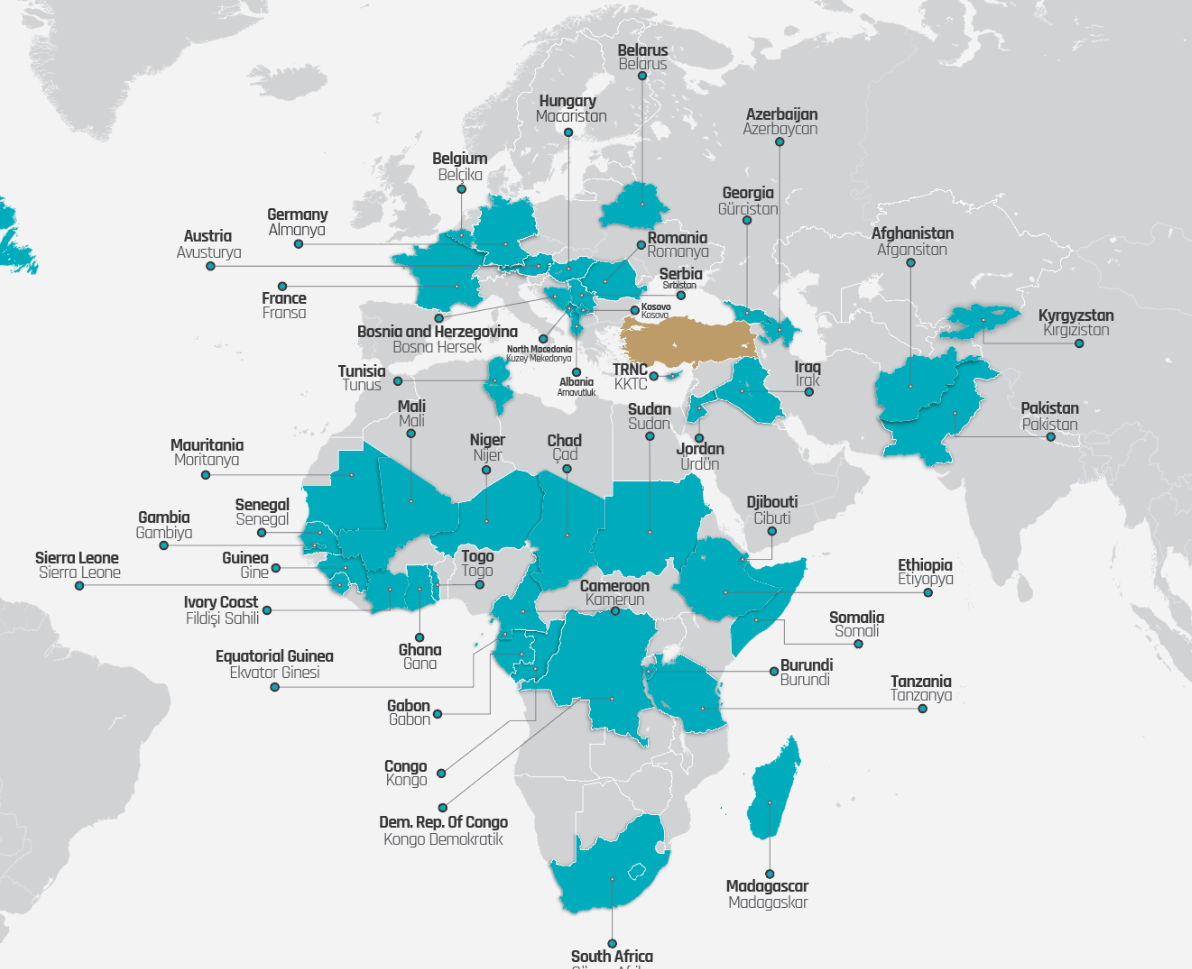 СПИСОК ИСПОЛЬЗОВАННЫХ ИСТОЧНИКОВ И ЛИТЕРАТУРЫИсточники На русском языкеКонституция Турецкой республики: [Электронный ресурс] URL: https://legalns.com/download/books/cons/turkey.pdf (дата обращения: 22.02.2023).На английском языкеAssociation of Religion Data Archives: [Электронный ресурс] // URL: https://www.thearda.com/world-religion/national-profiles (дата обращения: 22.02.2023).Atatürk Would Applaud Turkish Schools // URL: https://fgulen.com/en/press/news-en/ataturk-would-applaud-turkish-schools-in-foreign-countries (дата обращения 03.04.2023).The Agreement on the European Economic Area: [Электронный ресурс] // URL: https/www.efta.int/eea/eea-agreement (дата обращения 14.02.2023).The annual report for 2018: [Электронный ресурс] // URL: https://www.yee.org.tr/sites/default/files/yayin/2018_faaliyet_raporu (дата обращения: 21.03.2023).The annual report for 2018: [Электронный ресурс] // URL: https://www.yee.org.tr/sites/default/files/yayin/2018_faaliyet_raporu (дата обращения: 21.03.2023).The annual report for 2021: [Электронный ресурс] // URL: https://www.yee.org.tr/sites/default/files/yayin/2021_faaliyet_raporu (дата обращения: 21.03.2023).The official site of Eurasian Islamic Council. Avrasya İslam Şurası Toplantısı: [Электронный ресурс] // URL: https://avrasyaislamsurasi.diyanet.gov.tr/tr-TR/Declaration/Detail/8 (дата обращения: 27.02.2023).The official site of Maarif Foundation. Dünyada Maarif Vakfı: [Электронный ресурс] // URL: https://turkiyemaarif.org/page/2018-DUNYADA-MAARIF-16 (дата обращения: 27.02.2023).The official site of Maarif Foundation: [Электронный ресурс] // URL: https://turkiyemaarif.org/page/524-Turkish-Maarif-Foundation-12 (дата обращения: 27.02.2023).The official site of The Central Bank of Turkey: [Электронный ресурс] // URL: https://www.tcmb.gov.tr/wps/wcm/connect/EN/TCMB+EN/Main+Menu/Publications/Reports (дата обращения: 19.03.2023).The official site of Turkish Cooperation and Coordination Agency: [Электронный ресурс] // URL: https://www.tika.gov.tr/en/page/about_us-14650 (дата обращения: 13.02.2023).The official site of Turkish Ministry of Foreign Affairs (2020), “Balkanlar”. URL: http://www.mfa.gov.tr/sub.tr.mfa?a4652a89-e587-4528-907b-84ed8f33b97 (дата обращения: 18.02.2023).The official site of Turkish Ministry of Foreign Affairs, “2020 Yılına Girerken Girişimci ve İnsani Dış Politikamız”: [Электронный ресурс] // URL: http://www.mfa.gov.tr/site_media/html/2020-yilina-girerkengirisimci-ve-insani-dis-politikamiz.pdf - p. 63 (дата обращения: 09.03.2023).The official site of Turkish Ministry of Foreign Affairs: [Электронный ресурс] // URL: https://www.mfa.gov.tr/default.ru.mfa (дата обращения: 18.02.2023).The official site of Türkiye Diyanet Vakfı.: [Электронный ресурс] // URL: https://tdv.org/tr-TR/faaliyetlerimiz/#zekat (дата обращения: 27.02.2023).The official site of Yunus Emre Institute. Map: [Электронный ресурс] // URL: https://www.yee.org.tr/en/map (дата обращения: 19.03.20233). The official site of Yunus Emre Institute. President's Message: [Электронный ресурс] // URL: https://www.yee.org.tr/tr/kurumsal/baskanin-mesaji (дата обращения: 19.03.2023). The official site of Yunus Emre Institute: [Электронный ресурс] //  URL https://www.yee.org.tr/tr/kurumsal/vizyon-misyon (дата обращения: 21.03.2023).TİKA 2014 İdare Faaliyet Raporu: [Электронный ресурс] // The official site of Turkish Cooperation and Coordination Agency. // URL: https://www.tika.gov.tr/upload/2016/INGILIZCE%20SITE%20ESERLER/FAALİYET%20RAPORLARI/PDFLER/FR2014_ENG.pdf (дата обращения: 12.05.2023).TİKA 2015 İdare Faaliyet Raporu: [Электронный ресурс] // The official site of Turkish Cooperation and Coordination Agency. // URL: https://www.tika.gov.tr/upload/2017/YAYINLAR/AnnualReport2015/FR%202015%20İNGİLİZCE+.pdf (дата обращения: 12.05.2023).TİKA 2017 İdare Faaliyet Raporu: [Электронный ресурс] // The official site of Turkish Cooperation and Coordination Agency. URL: https://www.tika.gov.tr/upload/2018/2017%20Faaliyet%20Raporu/AR_2017%20web.pdf (дата обращения: 12.05.2023).TİKA 2019 İdare Faaliyet Raporu: [Электронный ресурс] // The official site of Turkish Cooperation and Coordination Agency. // URL: https://www.tika.gov.tr/upload/sayfa/publication/2019/TIKAFaaliyet2019ENGWebKapakli (дата обращения: 12.05.2023).TİKA 2019 İdare Faaliyet Raporu: [Электронный ресурс] // The official site of Turkish Cooperation and Coordination Agency. // URL: https://www.tika.gov.tr/upload/sayfa/publication/2019/TIKAFaaliyet2019ENGWebKapakli (дата обращения: 12.05.2023).TİKA 2019 İdare Faaliyet Raporu: [Электронный ресурс] // The official site of Turkish Cooperation and Coordination Agency. // URL: https://www.tika.gov.tr/upload/sayfa/publication/2019/TIKAFaaliyet2019ENGWebKapakli (дата обращения: 12.05.2023).TİKA 2020 İdare Faaliyet Raporu: [Электронный ресурс] // The official site of Turkish Cooperation and Coordination Agency. // URL: https://www.tika.gov.tr/upload/sayfa/faaliyet%20raporu%202020%20ingilizce/TİKA%20Annual%20Report%202020.pdf (дата обращения: 12.05.2023).TİKA 2022 «All for a smile»: [Электронный ресурс] // The official site of Turkish Cooperation and Coordination Agency. // URL: https://www.tika.gov.tr/upload/2022/web%20TİKA_GENEL%20KİTAPÇIK_EN (дата обращения: 12.05.2023). TİKA 2022 «All for a smile»: [Электронный ресурс] // The official site of Turkish Cooperation and Coordination Agency. // URL: https://www.tika.gov.tr/upload/2022/web%20TİKA_GENEL%20KİTAPÇIK_EN (дата обращения: 12.05.2023).Turkish Annual Assistance Report 2019: [Электронный ресурс] // The official site of Turkish Cooperation and Coordination Agency. // URL: https://www.tika.gov.tr/upload/sayfa/publication/2019/TurkiyeKalkinma2019WebENG (дата обращения: 12.05.2023).На турецком языке: Adalet ve kalkınma partisi: [Электронный ресурс] // URL: https://www.akparti.org.tr/media/28223/akpartituzuk.pdf (дата обращения 22.02.2023). Bakanliklara bağli, ilgili, ilişkili kurum ve kuruluşlar ile diğer kurum ve kuruluşlarin teşkilati hakkinda cumhurbaşkanliği kararnamesi // URL: https://www.tika.gov.tr/tr/sayfa/teskilat_kanunu-238 (дата обращения 12.05.2023).Davutoğlu, A. Stratejik Derinlik. // Türkiyenin Uluslararası Konumu. – İstanbul: Küre Yayınları. – 2001.Davutoğlu, A. Turkish Foreign Policy Vision: An Assessment of 2007.Oran B. (ed.) (2012) Türk Dış Politikası, Cilt II: 1980‒2001. İstanbulResmi sitesi Diyanet İşleri Başkanlığı. Göç ve Manevi Destek Hizmetleri Daire Başkanlığı Görevleri: [Электронный ресурс] // URL: https://dinhizmetleri.diyanet.gov.tr/sayfa/46/ (дата обращения: 27.02.2023).Resmi sitesi Diyanet İşleri Başkanlığı: [Электронный ресурс] // URL: https://dinhizmetleri.diyanet.gov.tr/sayfa/51/ilkeler-ve-hedefler (дата обращения: 27.02.2023). The official site of Maarif Foundation: Amaç ve kapsam. [Электронный ресурс] // URL: https://turkiyemaarif.org/page/hakkimizda (дата обращения: 12.05.2023).YUNUS EMRE VAKFI kanunu // URL: https://mevzuat.gov.tr/MevzuatMetin/1.5.5653.pdf (дата обращения: 13.05.2023).ЛитератураНа русском языке: Ананьев А. Г. Исламский фактор на Балканах: современные тенденции и векторы развития // URL: https://cyberleninka.ru/article/n/islamskiy-faktor-na-balkanah-sovremennye-tendentsii-i-vektory-razvitiya (дата обращения: (01.04.2023).Белоус Ю. А., Кулиева Н. С., Хасанов К. А. в работе Особенности гуманитарного аспекта внешней политики современной Турции // URL: https://cyberleninka.ru/article/n/osobennosti-gumanitarnogo-aspekta-vneshney-politiki-sovremennoy-turtsii/viewer (дата обращения: 12.04.2023).Глебов М. С. «Элементы и механизмы новой публичной дипломатии во внешней политике государства» // URL: https://cyberleninka.ru/article/n/elementy-i-mehanizmy-novoy-publichnoy-diplomatii-vo-vneshney-politike-gosudarstva (дата обращения: 12.03.2023).Давыдов А. Боснийство и Неоосманизм как факторы дестабилизации Балкан. // URL: https://cyberleninka.ru/article/n/bosniystvo-i-neoosmanizm-kak-faktory-destabilizatsii-balkan/viewer (дата обращения: 01.07.2022).Иванов В. В. Движение Фетхуллаха Гюлена: идеология и механизмы вербовки. // URL: https://cyberleninka.ru/article/n/dvizhenie-fethullaha-gyulena-ideologiya-i-mehanizm-verbovki (дата обращения: 10.05.2023).Милошевич З. Неооттоманство – новая внешняя политика Турции // URL: http://www.srpska.ru/article.php?nid=13307 (дата обращения: 01.04.2023).Н.З. Мосаки. Образовательная экспансия Турции в Африке. // URL: https://cyberleninka.ru/article/n/obrazovatelnaya-ekspansiya-turtsii-v-afrike/viewer (дата обращения 03.04.2023).Свистунова И. А. Балканская политика Турции: роль этноконфессиональных меньшинств. // URL: https://cyberleninka.ru/article/n/balkanskaya-politika-turtsii-rol-etno-konfessionalnyh-menshinstv (дата обращения 01.04.2023).Терехов Р. С. Политические доктрины МИД Турецкой республики в 1990-е годы. // URL: https://cyberleninka.ru/article/n/politicheskie-doktriny-mid-turetskoy-respubliki-v-1990-e-gody/viewer (дата обращения 12.02.2023).Хафизоглу Руфуз: Турция превращается в супердержаву региона. URL: http://inosmi.ru/europe/20091120/156577378.html (дата обращения: 18.02.2023).Шлыков П.В. Евразийство и евразийская интеграция в политической идеологии и практике Турции. // Сравнительная политика – 2017. – Т.8. – №1 – С.62. // URL: https://cyberleninka.ru/article/n/evraziystvo-i-evraziyskaya-integratsiya-v-politicheskoy-ideologii-i-praktike-turtsii (дата обращения: 12.02.2023).На английском языке Agah Hazir. The Turkish Diyanet in the UK: How national conditions affect the influence of a transnational religious institution // URL: https://blogs.lse.ac.uk/religionglobalsociety/2019/06/the-turkish-diyanet-in-the-uk-how-national-conditions-affect-the-influence-of-a-transnational-religious-institution/ (дата обращения 26.02.2023).Atatürk Would Applaud Turkish Schools // URL: https://fgulen.com/en/press/news-en/ataturk-would-applaud-turkish-schools-in-foreign-countries (дата обращения 03.04.2023).İnan Rüma. Turkish Foreign policy towards the Balkans: new activism, neo-ottomanism or/so what.  URL: https://www.esiweb.org/pdf/esi_turkey_tpq_vol9_no4_Inan-Ruma (дата обращения 04.04.2023).New Public Diplomacy: Soft Power in International Relations // Ed. by Jan Melissen. New York: Palgrave Macmillan, 2005. // URL: www.culturaldiplomacy.org/academy/pdf/research/books/soft_power/The_New_Public_Diplomacy.pdf (дата обращения: 12.02.2023).Nikiforov A. R. Black Sea Region: Sace and Time // Scientific Notes of V. I. Vernadsky Crimean Federal University. Philosophy. Political science. Culturology. – 2016. – Vol. 2 (68). – № 4. – P. 78–87. Orlovskaia A.V. Ways of Building a State Ideology in the Novel by Halide Edip Adıvar."Yeni Turan" ("New Turan") // Turkophone – Т.9. – С.68-85. URL: https://web.archive.org/web/20220828024516id_/https://dergipark.org.tr/en/download/article-file/2482545 (дата обращения: 18.02.2023).Philip Stephens. Turkey turns east as Europe clings to past. // The Financial Times // 23. 10. 2009. // URL: https://www.ft.com/content/106a99e6-bf3d-11de-a696-00144feab49a (дата обращения: 14.02.2023).See J. Nye, Bound to Lead: The Changing Nature of American Power (New York: Basic Books, 1990).